LE PRESENTLe présent simple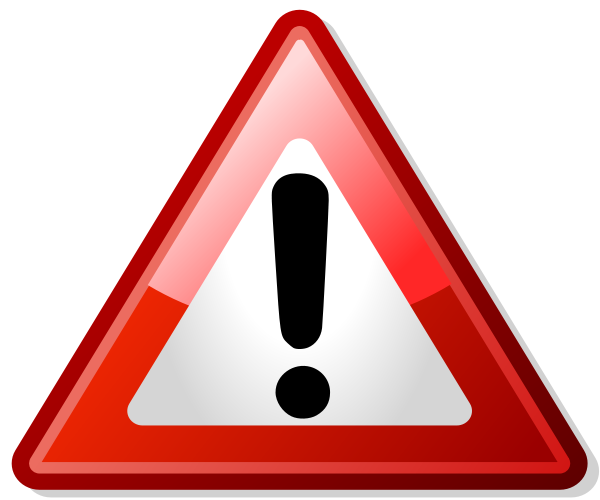 On l’utilise pour parler :des habitudes He always plays tennis on Saturdays.d’actions qui ne sont pas situées dans le temps He plays tennis very well. des goûts She likes rap music.des sentiments I love you.de vérités générales It snows in winter. Le présent progressif(be + ing)On l’utilise pour parler d’une action qui est en train de se dérouler. He is playing tennis. It is snowing today.